WORLD HISTORY SYLLABUS#471000 World History (10th Grade) (1 credit) (2 semesters) SUMMARY OF THE CLASS: In Grade 6, students study world history from the beginnings of human civilization through 1500 CE, correlating civics/government, economics, and geography to the historic eras. World History 9-12 provides an in-depth study of the history of human society from Era 6: Emergence of First Global Age 1450-1770 to Era 9: Contemporary World since 1945. World History is designed to assist students in understanding the human condition, how people and countries of the world have become increasingly interconnected across time and space, and the ways different people view the same event or issue from a variety of perspectives. This course develops an understanding of the historical roots of current world issues, especially as they pertain to international/global relations. It requires an understanding of world cultures and civilizations, including an analysis of important ideas, social and cultural values, beliefs, and traditions. Knowledge of past achievements and failures of different peoples and nations provides citizens of the 21st century with a broader context within which to address the many issues facing our nation and the world. World History references the eras and time periods from The National Center for History in the Schools.CONTACT INFORMATION: Please feel free to contact me at the email below. You can also visit me during my office hours (indicated in gray in my schedule) in the History Commons, Room 201. rzumwalt@prs.k12.ar.us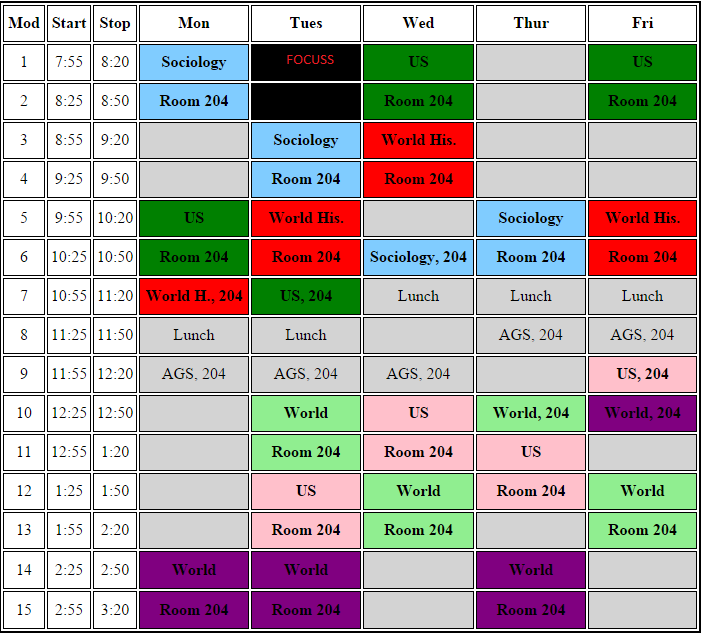 